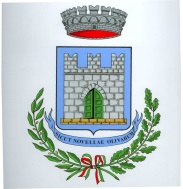                                                                                                                                                                                                          .Al Sindaco del Comune di Giano dell’Umbriacomune.gianodellumbria@postacert.umbria.itEMERGENZA COVID-19.RICHIESTA CONTRIBUTO UTENZE DOMESTICHE TA.RI. 2021Utilizzo stanziamenti ex art.53 D.L. 73/2021 a beneficio dei contribuenti TA.RI.Utenze domestiche.Il sottoscritto / la sottoscritta ________________________________, intestatario/a dell’utenza domestica TA.RI. nel Comune di Giano dell’Umbria, nato/a a ________________________il_____________, residente in Giano dell’Umbria, Via____________________________________, recapito telefonico_________________, email__________________________________ai sensi degli artt. 46 e 47 del D.P.R. 28 dicembre 2000, n. 445, consapevole delle conseguenze penali previste agli artt. 75 e 76 del medesimo D.P.R. 28 dicembre 2000 n. 445, per chi attesta il falso, sotto la propria responsabilitàDICHIARA1) Che il proprio nucleo familiare è composto dai seguenti componenti:2) Di essere in regola con i versamenti della TA.RI. dall’anno 2016 all’anno 2019 compresi;3) Di rientrare nella seguente condizione (barrare con una X le caselle relative alla propria situazione):contribuenti con reddito imponibile IRPEF fino a € 15.000,00: nucleo familiare di 1 persona: contributo pari al 10% della TA.RI. dovuta per l’anno 2021;nucleo familiare di 2 persone: contributo pari al 15% della TA.RI. dovuta per l’anno 2021;nucleo familiare di 3 o più persone: contributo pari al 30% della TA.RI. dovuta per l’anno 2021;contribuenti con reddito imponibile IRPEF compreso tra € 15.001,00 e € 28.000,00:nucleo familiare di 2 persone: contributo pari al 10% della TA.RI. dovuta per l’anno 2021;nucleo familiare di 3 persone: contributo pari al 15% della TA.RI. dovuta per l’anno 2021;nucleo familiare di 4 o più persone: contributo pari al 30% della TA.RI. dovuta per l’anno 2021;RICHIEDEl’erogazione del contributo per le utenze domestiche TA.RI. 2021 nella misura spettante;di accreditare il contributo spettante al seguente codice IBAN: ………………………………………………………………………………………………… Il sottoscritto / la sottoscritta dichiara inoltre:di essere informato che il Comune di Giano dell’Umbria effettuerà controlli in merito alla veridicità delle dichiarazioni rese, in base a quanto disposto dall'art. 71 del D.P.R. 445/2000 e ss.mm.ii.;di aver preso visione del Disciplinare recante i criteri e le modalità per la concessione del contributo, approvato con delibera di Giunta Comunale n.87 del 20.07.2021;di aver preso visione dell’informativa sul trattamento dei dati personali sotto riportata. Si allega copia di un documento d’identità in corso di validità del richiedente.Luogo e data ___________________________     Firma del richiedente ___________________________TRATTAMENTO DEI DATI PERSONALI – Nota informativa per la privacy ai sensi del Decreto Legislativo 196/2003 Io sottoscritto/a dichiaro di aver letto e compreso la suddetta informativa e quindi dichiaro di essere stato informato del fatto che, ai fini dell’erogazione del servizio da me richiesto, il Comune di Giano dell’Umbria, come soggetto coinvolto nel procedimento amministrativo ed in qualità di Titolare del trattamento, dovrà trattare i dati medesimi conformemente a quanto previsto dal Regolamento UE.___________________________ lì ______________									IL/LA DICHIARANTE								_______________________________Cognome e nomeGrado di parentelaCodice fiscaleINFORMATIVA per il trattamento dei dati personali ai sensi dell’art 13 del Regolamento europeo n. 679/2016 1. Premessa Ai sensi dell’art. 13 del Regolamento europeo n. 679/2016, il Comune di Giano dell’Umbria, in qualità di “Titolare” del trattamento, è tenuta a fornirle informazioni in merito all’utilizzo dei suoi dati personali. 2. Identità e i dati di contatto del titolare del trattamento Il Titolare del trattamento dei dati personali di cui alla presente Informativa è il Comune di Giano dell’Umbria, con sede legale in Giano dell’Umbria, Via D.L.Sturzo n. 8. 3. Il Responsabile della protezione dei dati personali Il Titolare del trattamento ad ogni effetto di legge è Comune di GIANO DELL’UMBRIA (C.F. e Partita IVA 00470070541), con Sede Legale in Piazza Municipale, 1 – Giano dell’Umbria (PG), Tel. 0742-93191, PEC comune.gianodellumbria@postacert.umbria.it.Il Data Protection Officer (di seguito DPO) nominato dal Comune è raggiungibile con recapiti in Piazza Municipale, 1 - 06030 Giano dell’Umbria (PG), Tel. 0742-93191, Mail protocollo@giano.umbria.it4. Responsabili del trattamento L’Ente può avvalersi di soggetti terzi per l’espletamento di attività e relativi trattamenti di dati personali di cui l’Ente ha la titolarità. Conformemente a quanto stabilito dalla normativa, tali soggetti assicurano livelli esperienza, capacità e affidabilità tali da garantire il rispetto delle vigenti disposizioni in materia di trattamento, ivi compreso il profilo della sicurezza dei dati. Vengono formalizzate da parte dell’Ente istruzioni, compiti ed oneri in capo a tali soggetti terzi con la designazione degli stessi a "Responsabili del trattamento". Vengono sottoposti tali soggetti a verifiche periodiche al fine di constatare il mantenimento dei livelli di garanzia registrati in occasione dell’affidamento dell’incarico iniziale. 5. Soggetti autorizzati al trattamento I Suoi dati personali sono trattati da personale interno previamente autorizzato e designato quale incaricato del trattamento, a cui sono impartite idonee istruzioni in ordine a misure, accorgimenti, modus operandi, tutti volti alla concreta tutela dei tuoi dati personali. 6. Finalità e base giuridica del trattamento Il trattamento dei suoi dati personali viene effettuato dal Comune di Giano dell’Umbria per lo svolgimento di funzioni istituzionali e, pertanto, ai sensi dell’art. 6 comma 1 lett. e) non necessita del suo consenso. I dati personali sono trattati in relazione al procedimento ed alle attività correlate. 7. Destinatari dei dati personali I suoi dati personali potranno essere comunicati ad altri Enti competenti di cui si avvale il Comune, al solo scopo di procedere all’istruttoria della pratica. 8. Trasferimento dei dati personali a Paesi extra UE I suoi dati personali non sono trasferiti al di fuori dell’Unione europea. 9. Periodo di conservazione I suoi dati sono conservati per un periodo non superiore a quello necessario per il perseguimento delle finalità sopra menzionate. A tal fine, anche mediante controlli periodici, viene verificata costantemente la stretta pertinenza, non eccedenza e indispensabilità dei dati rispetto al rapporto, alla prestazione o all'incarico in corso, da instaurare o cessati, anche con riferimento ai dati che Lei fornisce di propria iniziativa. I dati che, anche a seguito delle verifiche, risultano eccedenti o non pertinenti o non indispensabili non sono utilizzati, salvo che per l'eventuale conservazione, a norma di legge, dell'atto o del documento che li contiene. 10. I suoi diritti Nella sua qualità di interessato, Lei ha diritto: • di accesso ai dati personali; • di ottenere la rettifica o la cancellazione degli stessi o la limitazione del trattamento che lo riguardano; • di opporsi al trattamento; • di proporre reclamo al Garante per la protezione dei dati personali. 11. Conferimento dei dati Il conferimento dei Suoi dati è facoltativo, ma necessario per le finalità sopra indicate. Il mancato conferimento comporterà l’impossibilità di procedere all’istruttoria da Lei richiesta. 